                                                                                                                        ПРОЄКТ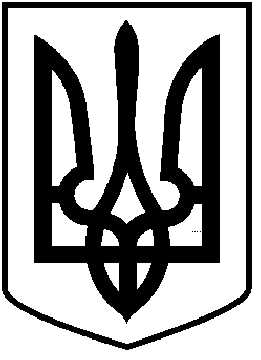 ЧОРТКІВСЬКА  МІСЬКА  РАДАШІСТДЕСЯТ ПЕРША ЧЕРГОВА СЕСІЯВОСЬМОГО СКЛИКАННЯРІШЕННЯ10 лютого 2023 року                                                                                   № м. ЧортківПро передачу в оренду *** земельної ділянки, розташованої по вул. Князя Володимира Великого,*** в м. Чорткові Тернопільської областіРозглянувши звернення ***., витяг з ДРРП (номер запису про право власності: *** від 12.12.2022), витяг з ДЗК (*** від 23.06.2022) та витяг *** із технічної документації з нормативної грошової оцінки земельних ділянок від 01.02.2023, відповідно до статей 12, 93, 124, 125, 126, абзацу 1-2 частини 2 статті 134 Земельного кодексу України, Закону України «Про оренду землі», керуючись пунктом 34 частини 1 статті 26, статтею 59 Закону України «Про місцеве самоврядування в Україні», міська радаВИРІШИЛА:1.Передати *** в оренду строком на 10 (десять) років земельну ділянку, кадастровий номер 6125510100:01:017:***, площею 0,2570 га, для розміщення та експлуатації основних, підсобних і допоміжних будівель та споруд підприємств переробної, машинобудівної та іншої промисловості (код згідно з КВЦПЗ – 11.02) по вул. Князя Володимира Великого, *** в м. Чорткові Тернопільської області.2.Укласти з *** договір оренди земельної ділянки, кадастровий номер 6125510100:01:017:***, площею 0,2570 га, для розміщення та експлуатації основних, підсобних і допоміжних будівель та споруд підприємств переробної, машинобудівної та іншої промисловості (код згідно з КВЦПЗ – 11.02) по вул. Князя Володимира Великого, *** в м. Чорткові Тернопільської області.3.Зобов’язати ***:3.1.зареєструвати в державному реєстрі речових прав інше речове право – право оренди на земельну ділянку відповідно до чинного законодавства; 3.2.використовувати земельну ділянку за її цільовим призначенням, суворо дотримуватись встановлених меж земельної ділянки, правил добросусідства, вимог земельного законодавства України, сервітутів, обмежень та охоронних зон, зазначених у документації із землеустрою.4.Копію рішення направити заявнику.  5.Контроль за виконанням рішення покласти на постійну комісію міської ради з питань містобудування, земельних відносин та екології.Міський голова                                                                Володимир ШМАТЬКОЗазуляк А. І.Дзиндра Я. П.Гурин В. М.Фаріон М. С.Губ’як Р. Т.